Investigating IT Employment Opportunities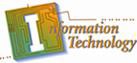 Instructions for Activity #1 and #2Activity #1: Researching IT Careers1.   Choose a career from the given list. 2.   Using the Internet, navigate to this website:  http://www.bls.gov/ooh/a-z-index.htm Use ctrl + f to find your chosen career.3.   This page has an index of various job titles. Click on the name of the job you chose.4.   Read the information provided at this site.5.   Compile the information about this job in a slideshow presentation.               a.    Title slide with your name and courseb.   Job title – types of tasks with this jobc.	Environment this job occurs ind.   Significant points (Any important points that aren’t covered in the other slides)e.   Training and certification and other qualifications needed for this job f.	Employment (How do you get this job)g.	Job outlookh.   Earnings or wagesi.	Summary slide: answer the question as to whether or not you want to go into this career field or jobj.	End slide              6. Also visit the “More Info” tab and include information from there. This information should be       included in a Slide called “More Info.” Place this slide after the “Significant Points” Slide. Activity #2: Presenting Your Information1.   Using a computer and projector, display your presentation on a screen for the class.2.   Without reading off of the slide, tell the class about the information you discovered about this job.3.   Be sure to introduce yourself and your job title.4.    Your presentations must be AT LEAST 5 minutes long and no longer than 10 minutes. 5.   While other students are giving their presentation, you should fill out the provided worksheet.